Request for Quotation (RFQ) forSupply of Tom Brown Ingredients at ALBARKA HEALTH SPRING FOUNDATION(AHSF)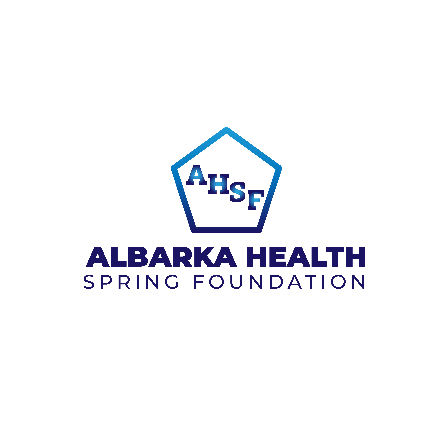 RFQ Number:ASHF/NHF/25675/0037.
Request for Quotation (RFQ) for the Supply of Tom Brown Ingredients.S/NDescriptionUnitQuantity1Millet 100kgkg3002Sorghum 100kgkg3003Soya Bean 100kgkg3004Groundnut 100kgkg705Cloves 100kgkg506Empty Sacks 8kgpcs15007Transportationlumpsum1